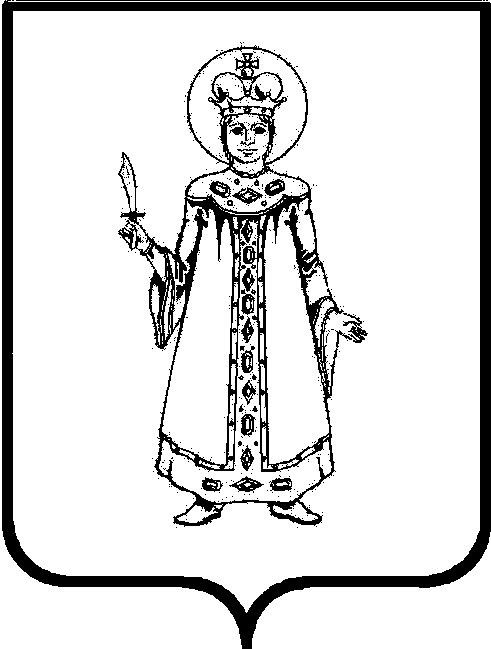 П О С Т А Н О В Л Е Н И ЕАДМИНИСТРАЦИИ СЛОБОДСКОГО СЕЛЬСКОГО ПОСЕЛЕНИЯ УГЛИЧСКОГО МУНИЦИПАЛЬНОГО РАЙОНАот 25.12. 2018  № 156О внесении изменений в постановление Администрации Слободского сельского поселения  от  22. 12. 2017 г.   № 195 «Об утверждении Перечня автомобильных дорог общего пользования и сооружений на них Слободского сельского поселения»В соответствии с требованиями федеральных законов от 06. 10. . N 131-ФЗ «Об общих принципах организации местного самоуправления в Российской Федерации», от 08. 11. 2007 № 257-ФЗ «Об автомобильных дорогах и о дорожной деятельности в Российской Федерации и о внесении изменений в отдельные законодательные акты Российской Федерации», в целях реализации полномочий по дорожной деятельности в отношении автомобильных дорог общего пользования и сооружений на них, согласно техническим и кадастровым паспортам АДМИНИСТРАЦИЯ ПОСЕЛЕНИЯ ПОСТАНОВЛЯЕТ:1.  Внести изменения в постановление Администрации Слободского сельского поселения от  22.12.2017 г. № 195 «Об утверждении Перечня автомобильных дорог общего пользования и сооружений на них Слободского сельского поселения»:1.1. Утвердить Перечень автомобильных дорог общего пользования и сооружений на них  Слободского сельского поселения в новой редакции согласно приложению;1.2. Признать утратившим силу Перечень автомобильных дорог общего пользования и сооружений на них Слободского сельского поселения согласно Приложению к постановлению Администрации Слободского сельского поселения от 18.12.2018 № 152 «Об утверждении Перечня автомобильных  дорог общего пользования и сооружений на них Слободского сельского поселения»2. Контроль за исполнением настоящего постановления возложить на заместителя Главы Администрации Власову Яну Сергеевну.3. Настоящее постановление вступает в силу с момента обнародования (опубликования) согласно ст. 38 Устава Слободского сельского поселения. Глава Слободского сельского поселения                                            М.А. АракчееваПриложение к постановлению Администрации Слободского сельского поселения от 25.12.2018 г. № 156Перечень автомобильных дорог общего пользования и сооружений на них Слободского сельского поселенияВ том числе по типам покрытияНаименование дорогКадастровый номерИдентификационный номерИнвентарный номерПлощадь м2Протяженность (км)Асф/бетонЦем/бетонГрав/неОбр. вяж.Грунт. Естествен.Из них не соотв. Норм.Категория автодорогиПокровский СО                                                                                                                                                                                                                                                          vПокровский СО                                                                                                                                                                                                                                                          vПокровский СО                                                                                                                                                                                                                                                          vПокровский СО                                                                                                                                                                                                                                                          vПокровский СО                                                                                                                                                                                                                                                          vПокровский СО                                                                                                                                                                                                                                                          vПокровский СО                                                                                                                                                                                                                                                          vПокровский СО                                                                                                                                                                                                                                                          vПокровский СО                                                                                                                                                                                                                                                          vПокровский СО                                                                                                                                                                                                                                                          vПокровский СО                                                                                                                                                                                                                                                          vПокровский СО                                                                                                                                                                                                                                                          vПокровский СО                                                                                                                                                                                                                                                          vд. Антухово76:16:78-246-810 ОП МР Н-0821,11,1д. Бороушка76:16:010128:1678-246-810 ОП МР Н-1115058524280,1530,1530,153д. Бурцево76:16:000000:76678-246-810 ОП МР Н-012350586112100,3030,3030,303д. Воробьево76:16:010217:7678-246-810 ОП МР Н-09850592213110,3280,328-д. Вороново76:16:010136:2978-246-810 ОП МР Н-1205058587710,2750,2750,275д. Высоково76:16:010132:20978-246-810 ОП МР Н-00350585311030,3800,380,38д. Глазово76:16:010146:12778-246-810 ОП МР Н-10250593125300,4870,487-0,487д. Городищи76:16:000000:75678-246-810 ОП МР Н-12450586216090,5980,5980,598д. Гридино76:16:000000:75878-246-810 ОП МР Н-1175058566870,1600,160,16д. Дор76:16:010218:2778-246-810 ОП МР Н-0995059285100,1590,1590,159д. Еремейцево76:16:010142:1478-246-810 ОП МР Н-1085058495850,1460,1460,146д. Жаворонки76:16:78-246-810 ОП МР Н-0830,1860,1860,186д. Загайново76:16:000000:76478-246-810 ОП МР Н-0785058787760,1940,1940,194д. Займище76:16:000000:76178-246-810 ОП МР Н-1195058575090,2540,2540,254д. Иванцево76:16:010217:7878-246-810 ОП МР Н-09750592114970,3750,375-д. Кайлово76:16:000000:76578-246-810 ОП МР Н-10350593215670,3930,3930,393д. Кононцево76:16:010212:978-246-810 ОП МР Н-0845059256030,1500,1500,150д. Коржево76:16:78-246-810 ОП МР Н-1040,2410,10,1410,141д. Кузнецово76:16:010146:12678-246-810 ОП МР Н-10150593014060,3510,3510,351пос. Лесничество76:16:010147:578-246-810 ОП МР Н-1005059293620,1030,1030,103д. Литвиново76:16:010140:3978-246-810 ОП МР Н-1065058469090,2280,2280,228д. Метево76:16:010143:4878-246-810 ОП МР Н-10550584716260,5750,5750,575д. Михалево76:16:78-246-810 ОП МР Н-0880,1920,1920,192д. Михеево76:16:78-246-810 ОП МР Н-1120,3200,320,32д. Палы76:16:78-246-810 ОП МР Н-0890,2300,230,23д. Палы76:16:010132:6082д. Патрикеево76:16:000000:76078-246-810 ОП МР Н-1165058556640,1700,170,17д. Плещеево76:16:010141:1678-246-810 ОП МР Н-1075058486760,1700,1700,170д. Полушкино76:16:78-246-810 ОП МР Н-0860.2500,250,25с. Покровское в  т. ч.ул. Лесная76:16:010131:44478-246-810 ОП МР Н-0955059337740,1550,1200,035-ул. Майская76:16:010131:44578-246-810 ОП МР Н-0965059347330,1830,183-ул. Мирная76:16:010131:44378-246-810 ОП МР Н-09450593615940,3190,319-ул. Молодежная76:16:010131:44878-246-810 ОП МР Н-09350593514820,3300,330-ул. Строителей 76:16:010131:44278-246-810 ОП МР Н-09150593729440,6240,10,5240,524ул. Цветочная 76:16:010131:44778-246-810 ОП МР Н-09250593817760,3530,353-ул. Центральная76:16:010131:44678-246-810 ОП МР Н-09050593953990,9050,905-0,794д. Подсосенье76:16:000000:75778-246-810 ОП МР Н-1225058605580,1400,1400,140д. Поповка76:16:78-246-810 ОП МР Н-1141,4860,4501,0361,036д. Противье76:16:010132:21078-246-810 ОП МР Н-1155058549190,3170,3170,317д. Савино76:16:010125:6378-246-810 ОП МР Н-11050585119770,4050,405-0,405д. Становище76:16:010123:578-246-810 ОП МР Н-0815059203710,0930,0930,093д. Стромыни76:16:78-246-810 ОП МР Н-1180,2600,2600,260д. Фалюково76:16:010122:7678-246-810 ОП МР Н-08050591213810,2790,2790,279д. Федотово76:16:010208:6578-246-810 ОП МР Н-07750587714770,3690,3690,369д. Харитоново76:16:78-246-810 ОП МР Н-0870,2000,20,2д. Черные76:16:78-246-810 ОП МР Н-0850,1980,1980,198д. Чириково76:16:010138:3878-246-810 ОП МР Н-1215058595980,2230,2230,223д. Шемякино 76:16:010210:1478-246-810 ОП МР Н-0795058797120,1780,1780,178д. Шубино76:16:010124:1778-246-810 ОП МР Н-1095058507450,1860,1860,186Никольский СОНикольский СОНикольский СОНикольский СОНикольский СОНикольский СОНикольский СОНикольский СОНикольский СОНикольский СОНикольский СОНикольский СОНикольский СОд. Вороново 76:16:010230:5278-246-810 ОП МР Н-13650588110150,2540,254-0,254д. Выползово 76:16:010227:3478-246-810 ОП МР Н-13550588017170,4300,430,43д. Дуравино76:16:010224:378-246-810 ОП МР Н-1395058847650,1920,1920,192д. Жары76:16:010233:1478-246-810 ОП МР Н-1375058828230,2190,2190,219д. Зубково76:16:000000:76378-246-810 ОП МР Н-12550586314820,3700,370,37д. Инархово76:16:010235:3278-246-810 ОП МР Н-14550588914970,2990,299-0,299д. Лопатино76:16:010231:878-246-810 ОП МР Н-14050588510510,2670,2670,267д. М. Дуброва76:16:010223:1378-246-810 ОП МР Н-1265058646840,1760,1760,176д. Маклаково76:16:78-246-810 ОП МР Н-1410,1000,1000,100д. Никиткино76:16:010222:678-246-810 ОП МР Н-1335058695440,1370,1370,137с. Никольское в т. ч.ул. Центральная 76:16:010229:27978-246-810 ОП МР Н-12750586751870,9120,912-ул. Заречная 76:16:010229:27678-246-810 ОП МР Н-12950586615500,5990,1050,494-ул. Молодёжная 76:16:010229:27778-246-810 ОП МР Н-12850586551640,8050,805-ул. Клубная76:16:010229:27878-246-810 ОП МР Н-13050586829690,7230,0650,5580,10,1д. Пазухино76:16:010236:678-246-810 ОП МР Н-1425058868770,1990,1990,199д. Хомерово76:16:010234:3178-246-810 ОП МР Н-13850588312030,3010,301-0,301д. Ченцы76:16:010226:378-246-810 ОП МР Н-1435058879730,2440,2440,244д. Чубуково76:16:010228:2478-246-810 ОП МР Н-13450587010550,2640,264-0,264д. Ядреево76:16:010221:278-246-810 ОП МР Н-1445058887690,1920,1920,192Клементьевский СОКлементьевский СОКлементьевский СОКлементьевский СОКлементьевский СОКлементьевский СОКлементьевский СОКлементьевский СОКлементьевский СОКлементьевский СОКлементьевский СОКлементьевский СОКлементьевский СОд. Абатурово76:16:78-246-810 ОП МР Н-0621,121.121.12д. Бородино76:16:010241:2978-246-810 ОП МР Н-06950590510930,2750,2750,275д. Горки76:16:010239:2778-246-810 ОП МР Н-07450587421460,4400,440-0,440д. Добрилово76:16:010245:2378-246-810 ОП МР Н-0675059108950,2250,2250,225д. Заболотье76:16:010310:1178-246-810 ОП МР Н-0615059047940,1990.1990.199д. Катунино76:16:010240:4078-246-810 ОП МР Н-07350587324620,6160,616-с. Клементьево в т. ч.ул. Полевая76:16:78-246-810 ОП МР Н-0660,2100,210ул. Лесная76:16:0,2500,250ул. Подгорная76:16:0,3200,1540,1660, 166ул. Центральная76:16:0,3200,1200,2000,200д. Коншино 76:16:010312:678-246-810 ОП МР Н-0755058754820,1200,1200,120д. Кривцово76:16:010315:1478-246-810 ОП МР Н-0595059028530,2150,215--д. Могильцы76:16:010314:678-246-810 ОП МР Н-0655059083960,0990.0990.099д. Миснево76:16:010317:778-246-810 ОП МР Н-0635059064570,1140.1140.114д. Новоселка76:16:010243:2578-246-810 ОП МР Н-07250587211460,2870,2870,287д. Пономарицы76:16:010313:3378-246-810 ОП МР Н-05850590111940,2980.2980.298д. Ракушино76:16:010318:278-246-810 ОП МР Н-0645059078100,2040.2040.204д. Ременино76:16:010246:2078-246-810 ОП МР Н-0685059116440,1610,1610,161д. Спасское76:16:000000:75978-246-810 ОП МР Н-07150587111870,3000,3000,300д. Тараканово 76:16:010242:2178-246-810 ОП МР Н-07050590914150,3590,3590,359д. Ямышовка76:16:010238:1678-246-810 ОП МР Н-0765058767110,1770,1770,177Слободской СОСлободской СОСлободской СОСлободской СОСлободской СОСлободской СОСлободской СОСлободской СОСлободской СОСлободской СОСлободской СОСлободской СОСлободской СОс. Архангельское76:16:010201:62378-246-810 ОП МР Н-0375060248680,1100,1100,110д. Баскачи76:16:000000:128478-246-810 ОП МР Н-044506019130781,2391,2391,239д. Баушовка76:16:010252:3178-246-810 ОП МР Н-01850623942620,5450.5450.545д. Буланово76:16:78-246-810 ОП МР Н-054506013--д. Быльцыно 76:16:78-246-810 ОП МР Н-02150624025640,3580,3580,358д. Б. Мельничное76:16:78-246-810 ОП МР Н-05650601195571,2201,2201,220д. Варгуново76:16:010305:36978-246-810 ОП МР Н-01450624113450.1680,1470,0210,021д. Варгуново76:16:010305:39178-246-810 ОП МР Н-14950626418340,2380,238-0,238д. Васильки 176:16:010106:13578-246-810 ОП МР Н-05050601615590,2680,1500,1180,118д. Васильки 276:16:010106:12978-246-810 ОП МР Н-05150706421830,2930,2930,293д. Высоково76:16:78-246-810 ОП МР Н-1130,4090,4090,409д. Грибаново 76:16:010203:7178-246-810 ОП МР Н-03350708714410,5450,545-0,545д. Грибаново 76:16:010203:7278-246-810 ОП МР Н-15050602817110,3420,342-0,065д. Гвоздево76:16:010336:3878-246-810 ОП МР Н-01250624228180,4430.4430.443д. Дерябино76:16:010260:7278-246-810 ОП МР Н-02750624338730.1180,1180,118д. Дерябино76:16:010260:7378-246-810 ОП МР Н-1515062439370.1200,1200,120с. Дивная Гора  в т.ч.ул. Колхозная76:16:010305:36678-246-810 ОП МР Н-01350626512770,1620,1620,162ул. Лесная76:16:5062440,4500,450д. Ермолово76:16:010337:6278-246-810 ОП МР Н-01050707810850,1390.1390.139д. Ермолово76:16:010337:6378-246-810 ОП МР Н-0605062455550.940.940.94пос. Зеленая Роща 76:16:010119:17078-246-810 ОП МР Н-15250708212410,1700,170-пос. Зеленая Роща76:16:010119:16978-246-810 ОП МР Н-15350602111150,1470,147-пос. Зеленая Роща76:16:010119:17978-246-810 ОП МР Н-04250602137500,508 0,508 -с. Золоторучье в т.ч.ул. №176:16:0,4000,4000,400ул. №276:16:0,7000,7000,700ул. №376:16:0,7000,7000,700ул.Возрождения76:16:010120:1993д. Иванисово76:16:010342:8278-246-810 ОП МР Н-00550624637480.4900.490-0.490д. Иванищи76:16:010259:7978-246-810 ОП МР Н-00450624742230,7310.7310.731д. Криушино76:16:000000:106878-246-810 ОП МР Н-03250602924920,3110,3110,311д. Курениново 76:16:000000:106678-246-810 ОП МР Н-03650602534470,4340,4340,434д. Манушкино76:16:000000:124278-246-810 ОП МР Н-01750624981061,0111,0111,011д. Матвеевка76:16:010202:2778-246-810 ОП МР Н-03150603020360,2670,267-0,267д. Мелентьево76:16:010253:3878-246-810 ОП МР Н-02050625125600,3380,3380,338д. М. Мельничное76:16:010103:13878-246-810 ОП МР Н-05550601224550,2580,2000,0580,258д. Модявино76:16:010102:8078-246-810 ОП МР Н-05750603156190,6140,6140,614д. Монастырская76:16:010258:15578-246-810 ОП МР Н-02850625240710,5100,1430,367-0,367д.  Мухино76:16:010255:5278-246-810 ОП МР Н 00850625324730,3670.367-0.367д. Нестерово76:16:010108:14578-246-810 ОП МР Н-047506017137891,9131,1000,8130,813д. Нестерово 278-246-810 ОП МР Н-0480,900 0,900 0,900 д. Нестерово 378-246-810 ОП МР Н-0490,400 0,2140,186 0,186 д. Новинки 76:16:010306:1278-246-810 ОП МР Н-01650625412890,1630,1630,163д. Петрово76:16:000000:107078-246-810 ОП МР Н-01150625515090,2110.2110.211д. Петряевка 176:16:010251:4178-246-810 ОП МР Н-01950625633340,4220,4220,422д..Петряевка 276:16:000000:37500,4860,4860,486д. Печкино76:16:010256:6478-246-810 ОП МР Н-00750589110630,3530,3530,353д. Потопчино76:16:010254:11778-246-810 ОП МР Н-02950625764820,8300,830-0,830д. Пудово 76:16:000000:106778-246-810 ОП МР Н-03450602734880,4390,0400,3990,399д. Селиваново  76:16:010207:6578-246-810 ОП МР Н-03850602362860,9550,9550,955д. Слобода76:16:010262:12178-246-810 ОП МР Н-00250625847810,5730.573д. Текленево76:16:010257:8378-246-810 ОП МР Н-03050625985581,1251,1251,125д. Угловка76:16:010309:1378-246-810 ОП МР Н-02250626032840,3300,3300,330д. Челганово76:16:010107:10278-246-810 ОП МР Н-04550601845200,6300,2000,4300,430д. Челганово 276:16:78-246-810 ОП МР Н-0460,200 0,2000,200с. Чурьяково в т. ч.76:16:010121:48778-246-810 ОП МР Н-02650626918560,510,2280,282-0,28276:16:010121:49478-246-810 ОП МР Н-02350626325590,3000,3000,30076:16:010121:49378-246-810 ОП МР Н-15450708632900,4500,4500,450с. Чурьяково76:16:000000:125378-246-810 ОП МР Н-0255062679700.2000.2000.200с. Чурьяково76:16:010121:46878-246-810 ОП МР Н-024506268д. Хуторы76:16:010344:12178-246-810 ОП МР Н-00150626281100,7180,718д. Шевердино76:16:010105:7278-246-810 ОП МР Н-05250601522660,2870,287-0,287д. Юсово76:16:78-246-810 ОП МР Н-053--д. Яковлевское 76:16:000000:104378-246-810 ОП МР Н-03550602688331,1401,1401,14058,26411,90710,73235,62544,791